4° MÓDULO DE CONTINUIDAD PEDAGÓGICA.CURSOS: 3° A-B-CÁREA: CS. SOCIALESDOCENTES: Silvia Frette y Laura Morales.2020Te propongo realizar este juego, para ver cuánto te acordás de los pueblos nómadas y sedentarios.https://view.genial.ly/5eadfdfd78b9ce0d86a61d8a/learning-experience-challenges-pueblos-originarios LOS PUEBLOS ORIGINARIOS EN LA ACTUALIDADPara conversar en familia: ¿son descendientes de pueblos originarios? ¿conocen a alguien que lo sea? ¿ qué costumbres conservan de sus antepasados?Te propongo ver este video https://www.youtube.com/watch?v=TnacTsMSLzs  Legado de los pueblos originarios | InvestigAmigos.¿Te parece importante que se conserve la cultura de los primeros pueblos que habitaron el territorio de un país? , ¿por qué?Muchas palabras que usamos a diario provienen de las lenguas aborígenes.Debajo de cada palabra, escribí el número que corresponda.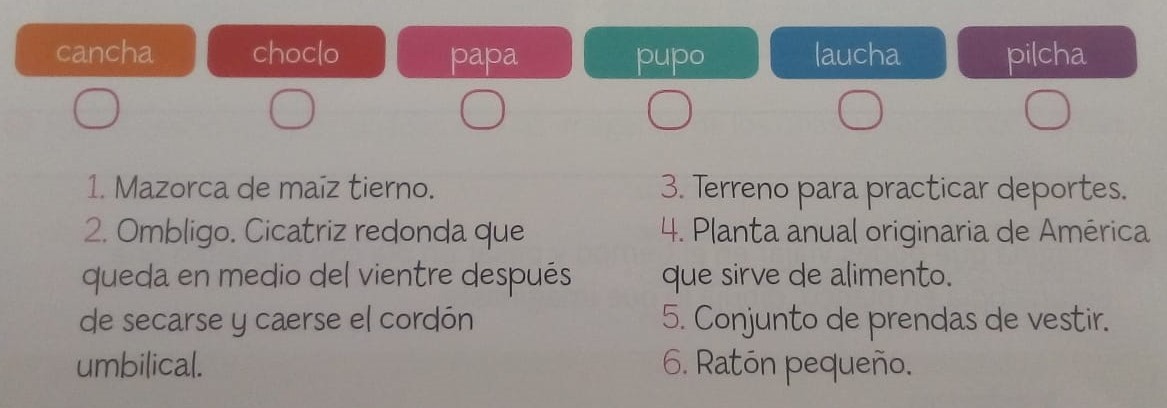 ¿Conocías estas palabras? ¿Son palabras que usás con frecuencia o casi nunca?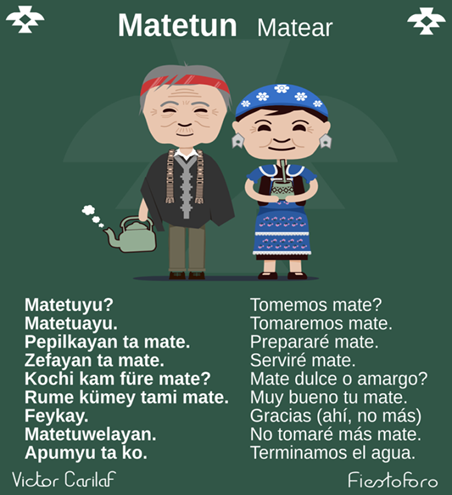 La lengua mapuche se sigue utilizando en grupos que habitan el sur de nuestro país. Te propongo jugar en casa ,tomando unos mates usando las frases que aparecen en la imagen En la actualidad todavía hay pueblos originarios, que diariamente luchas por sus derechos. Para saber cuáles son lee de tu libro la pág. 57. Realiza una lista de sus derechos. También puedes investigar y saber cuáles son. Realiza las actividades planteadas en la pág. 57 y la ficha n°13La bandera de colores que se ve en el libro se llama, mira este video para saber que significa cada uno de los colores : https://www.youtube.com/watch?v=O92S86cR46c WHIPALA¡Más información!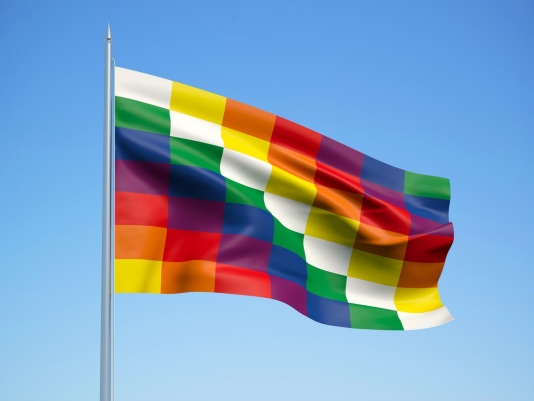 Sus lados  y los  49 cuadrados interiores mantienen una proporción idéntica, simbolizando Igualdad y Unidad en la Diversidad de pueblos andinos.Los 7 colores del arco iris presentes en la wiphala guardan también un significadoEn la Wiphala se ven representados: la naturaleza, el orden del cosmos, los puntos cardinales, el calendario, las cosechas, el clima, los sexos, las regiones, la religión.¿Te parece importante que una comunidad tenga una bandera que la representante, como la wiphala? ¿Por qué?Continúa investigando sobre la Wiphala, su significado hoy, en la actualidad luego confecciona una bandera con los elementos y materiales que tengas en casa, recuerda la cantidad de cuadraditos y sus colores. Presenta en la plataforma la bandera Wiphala, y si quieres alguna frase en lengua aborigen que hayas aprendido en tu investigación y escribe que sentiste al estudiar esta unidad.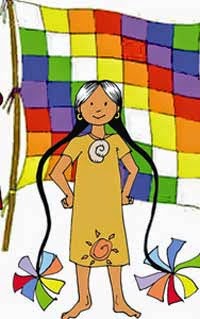 Y entonces… En la actualidad, en la Argentina hay comunidades que descienden de pueblos originarios. Conservan sus tradiciones a través de su legua, que se enseña de padres a hijos, compartiendo los relatos orales de sus creencias y respetando las celebraciones de sus antepasados. 